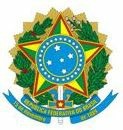 MINISTÉRIO DA EDUCAÇÃOSECRETARIA DE EDUCAÇÃO PROFISSIONAL E TECNOLÓGICA INSTITUTO FEDERAL DE EDUCAÇÃO, CIÊNCIA E TECNOLOGIA BAIANO CAMPUS CATURua Barão de Camaçari, 118, Centro, CATU / BA, CEP 48110-000Edital Nº 19, de 17 de outubro de 2022ANEXO II CONSOLIDAÇÃO DE RENDA FAMILIAR Número do NIS: __________________________________________________________Assinatura do(a) declaranteNomeModalidade de Renda (marque X na opção)Modalidade de Renda (marque X na opção)Modalidade de Renda (marque X na opção)Modalidade de Renda (marque X na opção)RendaNomeAssalariado(a)AtividadeRuralAposentado(a)PensionistaAutônomo(a)Renda